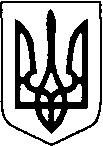 КОВЕЛЬСЬКА МІСЬКА РАДАВИКОНАВЧИЙ КОМІТЕТРІШЕННЯ__________                                                  м. Ковель                                       № _______Про виділення матеріальної допомоги на лікування	Керуючись ч.6 ст. 59 Закону України «Про місцеве самоврядування в Україні», Порядком надання одноразової грошової матеріальної допомоги малозабезпеченим сім’ям, відповідно до Програми соціального захисту окремих категорій мешканців Ковельської територіальної громади на 2022 рік, затвердженої рішенням міської  ради  23.12.2021 року № 16/8, виконавчий комітет  ВИРІШИВ:1. Виділити з бюджету Ковельської територіальної громади матеріальну допомогу громадянам, як таким, що потрапили в тимчасові матеріальні труднощі :               В розмірі 3000 гривень:Куц Людмилі Онисимівні, вул. ...............              В розмірі 2000 гривень:Козловській Олені Миколаївні, вул. ..............;                        В розмірі 1000 гривень кожному:Абрамчуку Михайлу Івановичу, вул. ........, ..., с. ...........;Абрамчук Неонілі Іванівні, вул. ........, с. .............;Бовкун Ларисі Олександрівні, вул. ..........;Гоцик Оксані Леонідівні, вул. ................;Вітенюк Любові Максимівні, вул. .............;Заворі Ігорю Васильовичу, вул. ................;Осіюку Григорію Степановичу, вул. ..............;Прадійчук Галині Харитонівні, вул. ...........;Поліщук Наталії Іванівні, вул. ..............;Потапчуку Василю Степановичу, вул. ................                       В розмірі 500 гривень кожному:Задорожній Марії Костянтинівні, вул. ................;Тарасюк Марії Карпівні, вул. ....................                       В розмірі 300 гривень кожному:Косарєвій Ларисі Олексіївні, вул. ..............;Максі Раїсі Іванівні, вул. ..............;Поліщук Лідії Михайлівні, вул. ............;Сидоруку Івану Васильовичу, вул. ............;Терентію Сергію Яковичу, вул. ..............;Федчук Марії Михайлівні, вул. .................;Ярмолюку Василю Олександровичу, вул. В. Кияна, 37/4.2. Фінансовому управлінню (Валентина Романчук) профінансувати кошти в сумі  18100 ( Вісімнадцять тисяч сто) гривень  на розрахунковий рахунок управління соціального захисту населення, № UA 028201720344010062000024365, код 03191974, МФО 820172, Держказначейська служба України, м. Київ, Ковельське УДКСУ Волинської області.         3. Територіальному центру соціального обслуговування (надання соціальних послуг) м. Ковеля (Світлана Смітюх) провести виплату зазначеної допомоги.        4. Контроль за виконанням даного рішення покласти на заступника міського голови Наталію Маленицьку.Міський голова                                                                              Ігор ЧАЙКА